30.10.2014г.АДМИНИСТРАЦИЯ ПИНЧУГСКОГО  СЕЛЬСОВЕТАБОГУЧАНСКОГО РАЙОНАКРАСНОЯРСКОГО КРАЯП О С Т А Н О В Л Е Н И Е     15.10. 2014                                  п. Пинчуга                                         № 79-п О внесении изменений в постановлениеадминистрации Пинчугского сельсовета № 19-п от 05.03.2014 «Об утвержденииадминистративного регламент  исполнения муниципальной функции по проведению проверок юридических лиц и индивидуальных предпринимателей  при  осуществлении  муниципальногожилищного контроля  на территории Пинчугского сельсовета»В целях привидения в соответствие с действующим законодательством, руководствуясь Федеральным законом от 26.12.2008 № 294-ФЗ «О защите прав юридических лиц и индивидуальных предпринимателей при осуществлении государственного контроля (надзора) и муниципального контроля», Уставом Пинчугского сельсоветаПОСТАНОВЛЯЮ:1. Внести в административный регламент проведения проверок юридических лиц и индивидуальных предпринимателей при осуществлении муниципального жилищного контроля от 05.03.2014 г. № 19-п следующие изменения:   Пункт 3.2.7 статьи 3.2 раздела 3 читать в новой редакции: « Основанием для включения плановой проверки в ежегодный план проведения плановых проверок  является истечение трёх лет со дня:1) государственной регистрации юридического лица, индивидуального предпринимателя;2) окончания проведения последней плановой проверки юридического лица, индивидуального предпринимателя».В п.п.3.3.6 статьи 3.3 раздела 3 слова «электронной цифровой подписью» заменить словами « усиленной квалифицированной электронной подписью». 2. Опубликовать настоящее постановление в газете «Пинчугский вестник». 3. Разместить настоящее постановление на официальном сайте администрации Пинчугского сельсовета. 4. Контроль за исполнением настоящего постановления оставляю за собой. 5. Постановление вступает в силу после его официального опубликования  в газете «Пинчугский вестник».        Глава Пинчугского сельсовета                                    А.В. ЧаусенкоАДМИНИСТРАЦИЯ ПИНЧУГСКОГО СЕЛЬСОВЕТАБОГУЧАНСКОГО РАЙОНАКРАСНОЯРСКОГО КРАЯП О С Т А Н О В Л Е Н И Е21 .10. 2014 г.                                     Пинчуга                                      № 80 -п О подготовке и обеспечении пожарной безопасности в осенне-зимний  пожароопасный период 2014 -2015 г.г.	В целях обеспечения пожарной безопасности в осенне-зимний пожароопасный период в 2014-2015 годы на территории п. Пинчуга, в соответствии со ст. 19 Федерального закона № 69-ФЗ от 21.12.1994 года « О пожарной безопасности», статьей 14 Федерального закона от 06.10.2003 № 131-ФЗ « Об общих принципах организации местного самоуправления в Российской Федерации» статьей 11 закона Красноярского края от 10.02.2000 № 9-631 « О защите населения и территории Красноярского края от чрезвычайных ситуаций природного и техногенного характера»:ПОСТАНОВЛЯЮ:1. Разработать и утвердить план мероприятий по обеспечению пожарной безопасности на территории п. Пинчуга в осенне-зимний пожароопасный период 2014-2015 г.г.- постоянно держать на контроле мероприятия по обеспечению противопожарного состояния при массовых мероприятий и после их окончания;-	оказывать финансовую и практическую помощь социально-незащищенным гражданам, пенсионерам, инвалидам в ремонте электросетей и печей, а также других вопросах, связанных с обеспечением пожарной безопасности в осеннее-зимний  пожарный период.2.	  Предложить руководителям организаций:- лично осуществлять контроль за соблюдением требованием пожарной безопасности на своей подведомственной территории.-	проверить и привести в исправное состояние пожарную и приспособленную технику, оборудовать пожарно-техническим инвентарем, организовать круглосуточное  дежурство водителей и членов ДПО;-	исключить использование пожарной и приспособленной техники не по назначению;- организовать работу по обучению мерам пожарной безопасности ИТР и рабочих.3. Совместно с общественным инструктором пожарной безопасности проводить  ежемесячно проверку подъездов и проездов к источникам  водоснабжения, зданиям и сооружениям.4. Директору Пинчугской средней школы, заведующим детскими садами, директору школы искусств провести  учебно-тренировочные эвакуационные мероприятия по противопожарной готовности в подведомственных учреждениях.5. Ознакомить руководителей предприятий и учреждений  на территории поселения с данным постановлением под роспись.6. Постановление вступает в силу со дня подписания.7. Контроль за исполнением данного постановления оставляю за собой.Глава Пинчугского сельсовета                                    А.В. Чаусенко						                        УТВЕРЖДАЮ:					                                  Глава  Пинчугского сельсовета						                           _______________А.В. Чаусенко						                           «___»__________2014 годаПЛАНМероприятий по обеспечению пожарной безопасности в осенне-зимний пожароопасный период 2014-2015 г.г.АДМИНИСТРАЦИЯ ПИНЧУГСКОГО  СЕЛЬСОВЕТАБОГУЧАНСКОГО РАЙОНАКРАСНОЯРСКОГО КРАЯ                                     П О С Т А Н О В Л Е Н И Е     30.10. 2014                                    п. Пинчуга                                       № 81 -п Об отмене постановления № 67-пот 16.09.2014 годаВ виду отсутствия правовых оснований для предоставления муниципальной услуги, на основании пункта 5 статьи 14 Федерального закона от 27.07.2010 № 210 – ФЗ «Об организации предоставления государственных и муниципальных услуг», руководствуясь Уставом Пинчугского сельсоветаПОСТАНОВЛЯЮ:1. Отменить постановление Главы Пинчугского сельсовета от  16.09.2014 года № 67-п об утверждении административного регламента по предоставлению муниципальной услуги «Осуществление в установленном порядке выдачи выписок из реестра муниципальной собственности Пинчугского сельсовета Богучанского района».2. Контроль за выполнением данного постановления оставляю за собой.3. Постановление вступает в силу со дня, следующего за днём его опубликования в газете «Пинчугский вестник».Глава Пинчугского сельсовета                                  А.В. Чаусенко  ПИНЧУГСКИЙ СЕЛЬСКИЙ СОВЕТ ДЕПУТАТОВБОГУЧАНСКОГО РАЙОНА  КРАСНОЯРСКОГО КРАЯР Е Ш Е Н И Е24.10.2014г.                                 	п. Пинчуга                                                   №  26О внесении изменений в Решение Пинчугского сельского Советадепутатов от 18.12.2013 № 34«О бюджете Пинчугского сельсоветана 2014 год и плановый период2015-2016 годов»В соответствии с Бюджетным кодексом Российской Федерации, ст. 36, 52, 53, 54 Устава Пинчугского сельсовета,  Пинчугский сельский Совет депутатовРЕШИЛ:       Внести в Решение Пинчугского сельского Совета депутатов от 18.12.2013 № 34 «О бюджете Пинчугского сельсовета на 2014 год и плановый период 2015-2016 годов» следующие изменения:       1. подпункт 1. пункта 1. изложить в следующей редакции:       «Утвердить основные характеристики бюджета Пинчугского сельсовета на 2014 год:       1) прогнозируемый общий объем доходов бюджета в сумме 12 594 506,00 рублей;       2) общий объем расходов бюджета в сумме 13 755 169,03 рублей;       3) дефицит бюджета Пинчугского сельсовета в сумме 1 160 663,03 рубля;       4) источники внутреннего финансирования дефицита бюджета в сумме  1160 663,03 рубля согласно приложению 1 к настоящему решению.       2. Приложения № 1, 4, 5, 7, 9  к решению Пинчугского сельского Совета депутатов от 18.12.2013 № 34 «О бюджете Пинчугского сельсовета на 2014 год и плановый период 2015-2016 годов» изложить в новой редакции согласно приложениям № 1, 2, 3, 4, 5  к настоящему решению.        3. Настоящее решение вступает в  силу после официального опубликования в газете «Пинчугский вестник». Председатель Пинчугскогосельского Совета Депутатов	                   А.В. ЧаусенкоГлава  Пинчугского сельсовета                                                                 А.В. Чаусенко№п/пНаименование мероприятийОтветственные исполнителиСрок исполнения1.Организовать среди населения разъяснительную работу по соблюдению правил пожарной безопасностиГлава поселения, ведущий специалист администрации, общественный инструктор, участковый уполномоченныйВ течение всего пожароопасного периода2.Оказывать помощь социально незащищенным гражданам, пенсионерам, инвалидам в ремонте печей и электросетей, а также других вопросах, связанных с обеспечением пожарной безопасностиЗам. главыВ течение всего пожароопасного периода3.Проработать вопросы организации оповещения руководящего состава и населения при возникновении пожаровГлава поселения, руководители учреждений и организацийДо 15.11.2014 года4Осуществлять контроль за готовностью водобашен,  очисткой подъездных и проездных путей для пожарных автомобилейГлава поселенияВ течение пожароопасного периода5. Провести учебно-тренировочные эвакуационные мероприятия по противопожарной готовности в школе, детских садах, школе искусствДиректор школы, заведующие д/садами, директор школы искусствВ течение пожароопасного периода 6.Установить контроль за соблюдением противопожарных разрывов в приусадебной застройке собственниками жилья. Принять меры по сносу бесхозных домов и других строений Глава поселенияВ течение пожароопасного периода7Организовать и провести совместные с органами внутренних дел проверки мест проживания неблагополучных семей, иные мероприятия, направленные на профилактику пожаров, происходящих по социальным причинамГлава поселенияУчастковый уполномоченныйВ течение пожароопасного периода8Проинструктировать нанимателей жилых помещений о порядке их содержания и правилах пожарной безопасностиВедущий специалист администрации, общественный инструкторДо 01.12.2014 года9Обеспечить очистку территорий вокруг зданий от мусора и горючих материалов, устранить недостатки которые могут привести к пожарамРуководители учреждений и предприятий Постоянно10Проверить чердачные и подвальные помещения, обеспечить их чистоту от горючих материалов и закрыть   на замки входные двери и люкиРуководители учреждений и предприятийДо 01.11.201411Провести ревизии электросетей, электрооборудования и отопительных печей на муниципальных объектахРуководители учреждений  совместно с общественным инструкторомДо 01.11.201412Обеспечить свободный проезд пожарной техники к зданиям,  водоисточникам, очистку  дорог, проездов и подъездов от снега и льда.Глава поселенияВ течение пожароопасного периодаПриложение №5 к решению Пинчугского сельского совета депутатов
от 24.10.2014 г. №26Приложение №5 к решению Пинчугского сельского совета депутатов
от 24.10.2014 г. №26Приложение №5 к решению Пинчугского сельского совета депутатов
от 24.10.2014 г. №26Приложение №5 к решению Пинчугского сельского совета депутатов
от 24.10.2014 г. №26Приложение №5 к решению Пинчугского сельского совета депутатов
от 24.10.2014 г. №26Приложение №7 к решению
Пинчугского сельского Совета депутатов
от "18"12.2013 г. года №34Приложение №7 к решению
Пинчугского сельского Совета депутатов
от "18"12.2013 г. года №34Приложение №7 к решению
Пинчугского сельского Совета депутатов
от "18"12.2013 г. года №34Приложение №7 к решению
Пинчугского сельского Совета депутатов
от "18"12.2013 г. года №34Приложение №7 к решению
Пинчугского сельского Совета депутатов
от "18"12.2013 г. года №34"Распределение бюджетных ассигнований по целевым статьям (муниципальным программам Пинчугского сельсовета и непрограммным направлениям деятельности), элементам видов расходов и подразделам классификации расходов  бюджета сельсовета на 2014 год "Распределение бюджетных ассигнований по целевым статьям (муниципальным программам Пинчугского сельсовета и непрограммным направлениям деятельности), элементам видов расходов и подразделам классификации расходов  бюджета сельсовета на 2014 год "Распределение бюджетных ассигнований по целевым статьям (муниципальным программам Пинчугского сельсовета и непрограммным направлениям деятельности), элементам видов расходов и подразделам классификации расходов  бюджета сельсовета на 2014 год "Распределение бюджетных ассигнований по целевым статьям (муниципальным программам Пинчугского сельсовета и непрограммным направлениям деятельности), элементам видов расходов и подразделам классификации расходов  бюджета сельсовета на 2014 год "Распределение бюджетных ассигнований по целевым статьям (муниципальным программам Пинчугского сельсовета и непрограммным направлениям деятельности), элементам видов расходов и подразделам классификации расходов  бюджета сельсовета на 2014 год Наименование показателяКБККБККБКПлан на 2014 годНаименование показателяКЦСРКВРПодразделПлан на 2014 годВсего расходовВсего расходовВсего расходовВсего расходов13755169,03Муниципальная программа  Пинчугского сельсовета "Развитие поселка" на 2014-2016 годы394282336,74Подпрограмма "Безопасность дорожного движения на территории муниципального образования Пинчугский сельсовет"3911280878,14Совершенствование информационного, организационного и технического обеспечения в сфере обеспечения безопасности дорожного движения39180001280878,14Приобретение и установка дорожных знаков39180012440409209 471,52Содержание автомобильных дорог39180022440409615 561,62Инвентаризация Автомиобильных дорог в рамках подпрограммы "Безопасность дорожного движения на территории муниципального образования Пинчугский сельсовет" муниципальной программы "Развитие поселка" 39180042440409255 645,00Субсидии на содержание автомобильных дорог общего пользования местного значения городских округов, городских и сельских поселений за счет средств дорожного фонда Красноярского края39175082440409200 000,00Софинансирование за счет средств местного бюджета расходов на содержание автомобильных дорог общего пользования местного значения городских округов, городских и сельских поселений39182182440409200,00Подпрограмма "Профилактика терроризма и экстремизма, а также минимизация и (или) ликвидация последствий  проявлений терроризма и экстремизма на территории муниципального образования Пинчугский сельсовет"3928000500,00Организация и проведение пропогандистских и агитационных мероприятий среди населения39280002440113500,00Подпрограмма "Энергосбережение и повышение энергетической эффективности в зданиях муниципальной собственности Пинчугского сельсовета"39380004 000,00Энергосбережение и повышение энергетической эффективности в зданиях муниципальной собственности39380002444 000,00Обеспечение энергосбережения и повышения энергетической эффективности в зданиях муниципальной собственности Пинчугского сельсовета393800024401044 000,00Подпрограмма "Благоустройство поселка Пинчуга"39480002 661 222,60Уличное освещение39480012440503950 060,00Прочие мероприятия по благоустройству поселка39480022440503419 584,90Содействие временной занятости населения в благоустройстве поселка3948003111050317 777,50Проведение аккарицидных обработок394820924409092 400,00Содержание муниципального жилищного фонда 39482052430501280 000,00Содержание муниципального жилищного фонда 3948205244050144 792,00Проведение круглогодичных водопроводов39480064140502300 000,00Проведение круглогодичных водопроводов394Ч0084140502600 000,00Возмещение специализированным службам, по вопросам похоронного дела, стоимости услуг по погребению394Ш000810050226 608,20Субсидии на проведение акрицидных обработок мест массового отдыха населения3947555244090920 000,00Подпрограмма "Защита населения и территории Пинчугского сельсовета от чрезвычайных ситуаций природного и техногенного характера"395800070 036,00Осуществление первичных пожарной безопасности3958000244031070 036,00Подпрограмма "Развитие физической культуры и спорта на территории Пинчугского сельсовета"3968000265 700,00Отдельные мероприятия в рамках подпрограммы "Развитие физической культуры и спорта на территории Пинчугского сельсовета", муниципальной программы Пинчугского сельсовета "Развитие поселка" на 2014-2016 годы39680001111101265 700,00Программа "Развитие Культуры поселка Пинчуга" на 2014-2016 годы40940004 114 343,00Субсидии на финансовое обеспечение выполнения муниципального задания муниципальными бюджетными учреждениями409400061108013 929 843,00Региональные выплаты и выплаты обеспечивающие уровень заработной платы работников бюджетной сферы не ниже размера минимальной заработной платы, установленного в Красноярском крае4094100611080164 500,00Субсидии бюджетным учреждениям на иные цили409Ф0006120801120 000,00Непрограмные расходы на обеспечение деятельности органов местного самоуправления805 274 837,31Функционирование высшего должностного лица субъекта Российской  Федерации и муниципального образования8010000666 753,95Фонд оплаты труда государственных (муниципальных) органов и взносы по обязательному социальному страхованию80160001210102625 966,45Иные выплаты персоналу государственных (муниципальных) органов, за исключением фонда оплаты труда8016000122010240 787,50НАЦИОНАЛЬНАЯ ОБОРОНА8020000285 870,00Фонд оплаты труда  и взносы по обязательному социальному страхованию80251181210203250 990,67Иные выплаты персоналу , за исключением фонда оплаты труда8025118122020312 000,00Прочая закупка товаров, работ и услуг 8025118244020322 879,33Функционирование Правительства Российской Федерации, высших исполнительных органов государственной власти субъектов Российской Федерации, местных администраций80260004 276 334,63Фонд оплаты труда государственных (муниципальных) органов и взносы по обязательному социальному страхованию802600012101042 351 276,31Иные выплаты персоналу государственных (муниципальных) органов, за исключением фонда оплаты труда8026000122010477 735,23Прочая закупка товаров, работ и услуг для обеспечения государственных (муниципальных) нужд802600024401041 847 323,09Сбор в совет муниципальных образований края802600085201041 209,00Региональные выплаты и выплаты обеспечивающие уровень заработной платы работников бюджетной сферы не ниже размера минимальной заработной платы, установленного в Красноярском крае8026100121010411 569,73Осуществление государственых полномочий по составлению протоколов об административных правонарушениях802751424401139 100,00Функционирование законодательных (представительных) органов государственной власти и представительных органов муниципальных образований8036000010324 000,00Обеспечение деятельности депутатов представительного органа муниципального образования в рамках непрограммных расходов8036000123010324 000,00Другие непрограммные расходы 9083 651,98Резервные средства900000020 000,00Резервный фонд на чрезвычайные ситуации901800087001 1120 000,00Обеспечение проведения выборов и референдумов90280002440107698,80Оценка недвижимости, признание прав и регулирование отношений по государственной и муниципальной собственности909Д000244011311 458,18Перечисления другим бюджетам бюджетной системы РФ (ЖКХ)909Ч001540010427 889,00Перечисления другим бюджетам бюджетной системы РФ (градостроительство)909Ч002540010423 606,00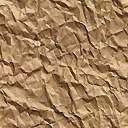 